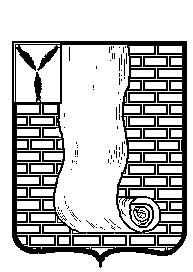  АДМИНИСТРАЦИЯКРАСНОАРМЕЙСКОГО МУНИЦИПАЛЬНОГО РАЙОНА САРАТОВСКОЙ ОБЛАСТИПОСТАНОВЛЕНИЕО внесение изменений в постановлениеадминистрации         Красноармейскогомуниципального   района    № 76       от5.02.2019    «О     создании     комиссии по  межнациональным  и    межконфес-сиональным отношениям при    админи-страции Красноармейского муниципаль-ного района»         В соответствии с Федеральным законом № 255- ФЗ от 14.07.2022 г.  «О контроле за деятельностью лиц, находящихся под иностранным влиянием» администрация Красноармейского муниципального района ПОСТАНОВЛЯЕТ:Положение о комиссии по межнациональным и межконфессиональным отношениям при администрации Красноармейского муниципального района, утвержденное постановлением администрации Красноармейского муниципального района № 76 от 5 февраля 2019,приложение № 1, дополнить пунктом 4.9 раздела IV следующего содержания:-  4.9. При формировании комиссии, привлечении к работе комиссии специалистов, руководствоваться п. 3 статьи 11 Федерального закона № 255 от 14 июля 2022  2. Организационно-контрольному отделу администрации                Красноармейского муниципального района опубликовать настоящее постановление путем размещения на официальном сайте в информационно-телекоммуникационной сети «Интернет».    3.  Контроль за исполнением настоящего постановления возложить на заместителя главы администрации- руководителя аппарата Всемирнова С.В. Глава Красноармейского муниципального района                                                                  А.И.Зотовот21 декабря 2022г.№1168от21 декабря 2022г.№1168г. Красноармейск